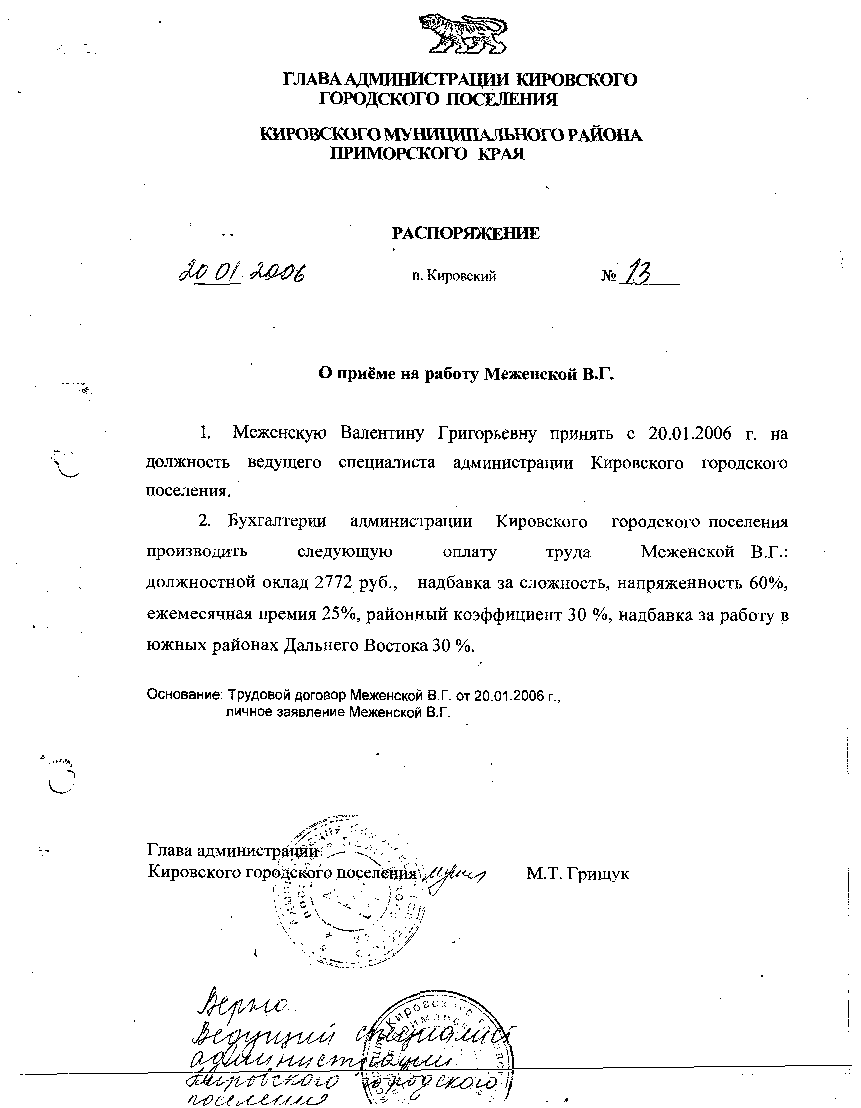 АДМИНИСТРАЦИЯ КИРОВСКОГО ГОРОДСКОГО ПОСЕЛЕНИЯПОСТАНОВЛЕНИЕ                           от _03.09.201г                                                               п. Кировский                                         №      432О внесении изменений в  Схему размещения нестационарных торговых объектов на территории Кировского городского поселения.         В целях приведения нормативных правовых актов администрации Кировского городского поселения в соответствие с действующим законодательством, во исполнение приказа Департамента лицензирования и торговли Приморского  края от 12.04.2018 года №29 «О внесении изменений в приказ департамента лицензирования и торговли Приморского  края от 15 декабря 2015 года №114 «Об утверждении Порядка  разработки и утверждения органами местного самоуправления Приморского края  схем размещения нестационарных торговых объектов» на основании Федерального закона от 06.10.2003 г. №131-ФЗ « Об общих принципах организации местного самоуправления в Российской Федерации», Устава Кировского городского поселения, администрация Кировского городского поселения  постановляет:ПОСТАНОВЛЯЕТ:Внести изменение в Схему размещения нестационарных торговых объектов на территории Кировского городского поселения, утвержденную  постановлением  администрации Кировского  муниципального района от 16.11.2015 года №497, изложив ее в новой  редакции (Приложение1).        2. Направить  данную схему (Приложение 1) в администрацию Кировского  муниципального района для  внесения  изменения в Схему размещения нестационарных торговых объектов Кировского муниципального района с целью утверждения  и размещения  на официальных сайтах уполномоченного органа местного самоуправления, а также, размещения департаментом лицензирования и торговли Приморского края на официальном сайте Администрации Приморского края».        3.  Контроль над исполнением настоящего постановления  оставляю за собой. Глава Кировского городского поселения, глава администрации  Кировского	 городского поселения                                                                                                                                                                                  С.А.ЛозовскихПриложенние №1                                                                                            к Постановлению администрации Кировского городского поселения №____ от___Схема размещения нестационарных торговых объектов на территории Кировского городского поселения                                                                              по состоянию на 21.08.2018г.№ п/пМесто размещения нестационарного торгового объекта (далее –НТО) (адресные ориентиры)Вид НТОПериоды размещения НТО (для сезонного (временного) размещенияСпециализация НТО Площадь НТО (кв. м)Площадь земельного участка для размещения НТО (кв. м)Информация свободных и занятых местах размещения НТО (в примечании))Сведения о хозяйствующих субъектах: наименование юридического лица и ИНН; Ф.И.О. индивидуального предпринимателя и ИНН (за исключением НТО, осуществляющих сезонные работы)Координаты характерных точек границ земельного участка, занятого НТО в местной системе координат МСК-25Координаты характерных точек границ земельного участка, занятого НТО в местной системе координат МСК-25Координаты характерных точек границ земельного участка, занятого НТО в местной системе координат МСК-25Координаты характерных точек границ земельного участка, занятого НТО в местной системе координат МСК-25Координаты характерных точек границ земельного участка, занятого НТО в местной системе координат МСК-25Координаты характерных точек границ земельного участка, занятого НТО в местной системе координат МСК-251234567891010101010101Примерно в  по направлению на восток от ориентира «жилой дом», расположенного за пределами участка, адрес ориентира: Приморский край, Кировский район, пгт. Кировский, ул. Шевченко, 38Торговый павильон3 годаПродукты  питания и бытовые товары2525ЗанятоШуляк Галина ФедоровнаИНН-25160104257245080834133.49733845080834133.49733845080834133.49733845080834133.49733845080834133.49733845080834133.4973382Примерно в  по направлению на запад от ориентира «дом 96», расположенного за пределами участка, адрес ориентира: Приморский край, Кировский район, пгт. Кировский, ул. Партизанская, д.96Торговый павильон3 годаСтроительные  материалы40208ЗанятоТесляАндрейЮрьевичИНН25160182551045.093273133.50901445.093273133.50901445.093273133.50901445.093273133.50901445.093273133.50901445.093273133.5090143Примерно в  по направлению на север от ориентира «жилой дом № 120», расположенного за пределами участка, адрес ориентира: Приморский край, Кировский район, пгт. Кировский, ул. Шевченко, д.120Торговый павильон3 годаПродукты питания2538        Свободно-45.094094133.50175245.094094133.50175245.094094133.50175245.094094133.50175245.094094133.50175245.094094133.5017524Примерно в 15 метрах на юго-запад от ориентира «строение» расположенного за пределами участка, адрес ориентира: Приморский край, Кировский район, пгт. Кировский, ул. Ленинская, 65Торговый павильон3 годаХозяйственные товары4048ЗанятоСелина Людмила ГеоргиевнаИНН-49090419540045.094094133.50175245.094094133.50175245.094094133.50175245.094094133.50175245.094094133.50175245.094094133.5017525 Примерно в  по направлению . на юг от ориентира «здание автостанции», расположенного, за пределами участка, адрес ориентира: Приморский край, Кировский район, пгт. Кировский, ул. Гагарина, 61Торговый павильон3 годаПродукты  питания5072ЗанятоПотаповаНаталья ВикторовнаИНН-25160303848345.094691133.49831445.094691133.49831445.094691133.49831445.094691133.49831445.094691133.49831445.094691133.4983146Примерно в  по направлению на запад от ориентира  «строение». адрес ориентира: Приморский край, Кировский район, пгт. Кировский,  ул. Ленинская, 65Торговый павильон3 годаПродукты питания, товары повседневного спроса, кафетерий490490        ЗанятоООО  «София КоЛТД»ПетренкоИгорь ВалерьевичИНН253903253545.093247133.49760045.093247133.49760045.093247133.49760045.093247133.49760045.093247133.49760045.093247133.4976007Примерно в  по направлению на запад от ориентира  «строение». адрес ориентира: Приморский край, Кировский район, пгт. Кировский,  ул. Колхозная, 29Торговый киоск1 годПродукты питания16.627        Свободно45.083623,133.51079045.083623,133.51079045.083623,133.51079045.083623,133.51079045.083623,133.51079045.083623,133.5107908Примерно в  по направлению на запад от ориентира  «строение». расположенный за пределами участка, адрес ориентира: Приморский край, Кировский район, пгт. Кировский,  ул. Колхозная, 29 Торговый павильон3 годаПродукты  питания1830Свободно45.083661,133.51078045.083661,133.51078045.083661,133.51078045.083661,133.51078045.083661,133.51078045.083661,133.5107809Примерно в 18м от ориентира  «здание» по направлению на юго-восток, расположенный за пределами участка, адрес ориентира :Приморский край, Кировский район, пгт. Кировский,  ул. Советская, 78Торговый киоск3 годаПродукты питания 1423ЗанятоНадараиа Роман ВахтанговичИНН-251601814606Х578786,67578785.40578790.01578790.34578788.87578789.80578786,67Х578786,67578785.40578790.01578790.34578788.87578789.80578786,67У2283296.382283302.65228330.352283301.922283301.622283297.012283296.38У2283296.382283302.65228330.352283301.922283301.622283297.012283296.38У2283296.382283302.65228330.352283301.922283301.622283297.012283296.38У2283296.382283302.65228330.352283301.922283301.622283297.012283296.3810Примерно в  от ориентира  по направлению на юг, расположенного за пределами участка, адрес ориентира Приморский край, Кировский район, пгт. Кировский,  ул. Советская, 78Торговый павильон3 годаБытовое обслуживание1835ЗанятоАветянАдам 	-ГенриковичИНН 25160780897645.093246,133.50561645.093246,133.50561645.093246,133.50561645.093246,133.50561645.093246,133.50561645.093246,133.50561611Примерно в  по направлению на юг от ориентира  «строение». расположенного за пределами участка, адрес ориентира: Приморский край, Кировский район, пгт. Кировский,  ул. Колхозная, 29Торговый павильон3 годаРитуальные  услуги2525ЗанятоКовалевВладимир ДмитриевичИНН-251600030581 45.082480,133.51040745.082480,133.51040745.082480,133.51040745.082480,133.51040745.082480,133.51040745.082480,133.51040712Примерно в   в южном направлении от ориентира «строение». адрес ориентира: Приморский край, Кировский район, пгт. Кировский, ул. Комсомольская, 61Торговый павильон 3 годаПродукты питания8080ЗанятоФисенкоЕкатеринаАлександровнаИНН25160341988045.090504,133.49209845.090504,133.49209845.090504,133.49209845.090504,133.49209845.090504,133.49209845.090504,133.49209813Примерно в  по направлению на восток . от ориентира «строение» расположенного за пределами участка,  адрес ориентира: Приморский край, Кировский район, пгт. Кировский, ул. Ленинская, строения 29Торговый павильон3 годаКосметика, товары повседневного спроса.1821ЗанятоГаеваИринаВасильевнаИНН251609064773745.091578,133.50698245.091578,133.50698245.091578,133.50698245.091578,133.50698245.091578,133.50698245.091578,133.50698214Примерно в  ориентира «дом № 42»  по направлению на север, расположенного  за пределами участка, адрес ориентира: Приморский край, Кировский район, пгт. Кировский, ул. Комсомольская, 42Торговый павильон3 годаПродовольственные и бытовые товары -3283ЗанятоЧеркаеваЕленаАлексеевнаИНН 25160202889145.088889,133.50083745.088889,133.50083745.088889,133.50083745.088889,133.50083745.088889,133.50083745.088889,133.500837 Примерно в 30 метрах по направлению . на юг от ориентира «строение №61», расположенного, за пределами участка, адрес ориентира: Приморский край, Кировский район, пгт. Кировский, ул. Гагарина,строение 61Торговый павильонНа неопределенный  срокПродукты  питания63,2663,26ЗанятоПономарев Петр ИвановичИНН-25160114400645.094691133.49831445.094691133.49831445.094691133.49831445.094691133.49831445.094691133.49831445.094691133.49831416Примерно в  в западном направлении от ориентира «строение», расположенного  за пределами участка, адрес ориентира: Приморский край, Кировский район, пгт. Кировский, ул. Ленинская д. 25Торговый павильон3 годаПродовольственные и бытовые товары -4276ЗанятоГаеваИрина	ВасильевнаИНН251609064773745.091433,133.50744645.091433,133.50744645.091433,133.50744645.091433,133.50744645.091433,133.50744645.091433,133.50744617Относительно ориентира «жилой дом», расположенного   за пределами участка примерно в57м. от ориентира по направлению на юго-восток,  адрес ориентира: Приморский край, Кировский район, пгт. Кировский, ул. Советская, д.32Торговый павильон3 годаПродовольственные и бытовые товары -52,562ЗанятоЖитниковаТатьяна ИвановнаИНН25160003650545.083278,133.50246345.083278,133.50246345.083278,133.50246345.083278,133.50246345.083278,133.50246345.083278,133.50246318Примерно в  от ориентира  по направлению на юго-восток, расположенного  за пределами участка, адрес ориентира: Приморский край, Кировский район, пгт. Кировский, ул. Ленинская  23Торговый киоск3  годаПродукты питания1415ЗанятоЦымбалюкОлеся ВикторовнаИНН- 251600914566Х578555.13578554.09578551.00578552.05578555.13У2283541.232283545.772283544.982283540.522283541.23У2283541.232283545.772283544.982283540.522283541.23У2283541.232283545.772283544.982283540.522283541.23У2283541.232283545.772283544.982283540.522283541.23У2283541.232283545.772283544.982283540.522283541.2319Примерно в  от ориентира  по направлению на юг, расположенного  за пределами участка, адрес ориентира: Приморский край, Кировский район, пгт. Кировский, ул. Ленинская  23Торговый киоск1 годПродукты питания1423ЗанятоЗаманков Андрей СергеевичИнн 25160215292345.091132,133.50866445.091132,133.50866445.091132,133.50866445.091132,133.50866445.091132,133.50866445.091132,133.50866420Относительно ориентира «строение», расположенного  в границах участка,  адрес ориентира: Приморский край, Кировский район, пгт. Кировский, ул. Хуторная, 31АТорговый павильонДо 31.12.2023гПродовольственные и бытовые товары40411ЗанятоСорокин Алексей АлександровичИНН-25160123323145.102790,133.50836045.102790,133.50836045.102790,133.50836045.102790,133.50836045.102790,133.50836045.102790,133.50836021Примерно в  в восточном направлении относительно ориентира  « жилой дом», расположенного  за пределами участка, адрес ориентира: Приморский край, Кировский район, пгт. Кировский, ул. Хуторная, 25Торговый павильон3 годаПродовольственные и бытовые товары1825Свободно45.101878,133.51035045.101878,133.51035045.101878,133.51035045.101878,133.51035045.101878,133.51035045.101878,133.51035022Примерно в  по направлению на запад от ориентира  « жилой дом», расположенного  за пределами участка, адрес ориентира: Приморский край, Кировский район, пгт. Кировский, ул. Набережная, д.50Торговый павильон3 годаТовары повседневного спроса -2042ЗанятоКудряшовСергейАлександровичИИНН- 25160000064345.093466,133.50716545.093466,133.50716545.093466,133.50716545.093466,133.50716545.093466,133.50716545.093466,133.50716523Примерно в  по направлению на запад от ориентира  «строение», расположенного  за пределами участка, адрес ориентира: Приморский край, Кировский район, пгт. Кировский, ул. Ленинская, 23Торговый павильон3 годаВсе для садаогорода2030ЗанятоКривутенкоГалинаВладимировнаИНН25160315554045.091427,133.50747945.091427,133.50747945.091427,133.50747945.091427,133.50747945.091427,133.50747945.091427,133.50747924Примерно в  в юго-западном направлении от ориентира  «строение», расположенного  за пределами участка, адрес ориентира: Приморский край, Кировский район, пгт. Кировский, ул. Ленинская, 25Торговый павильон3годаКанцелярские товары2530Свободный45.091439,133.50729245.091439,133.50729245.091439,133.50729245.091439,133.50729245.091439,133.50729245.091439,133.50729225Примерно в  в западном направлении от ориентира  «строение», расположенного  за пределами участка, адрес ориентира: Приморский край, Кировский район, пгт. Кировский, ул. Ленинская, 25Торговый павильон3годаТовары повседневного спроса2530Свободн45.091435,133.50747945.091435,133.50747945.091435,133.50747945.091435,133.50747945.091435,133.50747945.091435,133.50747926Примерно в  в южном направлении от ориентира  «строение», расположенного  за пределами участка, адрес ориентира: Приморский край, Кировский район, пгт. Кировский, ул. Ленинская, 65Торговый киоск1 годхозтовары2025свободно 45.092896,133.49847045.092896,133.49847045.092896,133.49847045.092896,133.49847045.092896,133.49847045.092896,133.49847027Примерно в  в восточном направлении от ориентира  «строение», расположенного  за пределами участка, адрес ориентира: Приморский край, Кировский район, пгт. Кировский, ул. Ленинская, 21Веранда1годПродукты питания1820свободно45.091211, 133.50858345.091211, 133.50858345.091211, 133.50858345.091211, 133.50858345.091211, 133.50858345.091211, 133.50858328Примерно в  в восточном направлении от ориентира  «строение», расположенного  за пределами участка, адрес ориентира: Приморский край, Кировский район, пгт. Кировский, ул. Площадь Свободы, 46Киоск1годПродукты питания1820свободно45.091162,133.50364945.091162,133.50364945.091162,133.50364945.091162,133.50364945.091162,133.50364945.091162,133.50364929Примерно в  в южном направлении от ориентира  «строение», расположенного  за пределами участка, адрес ориентира: Приморский край, Кировский район, пгт. Кировский, ул. Советская, 76Торговый киоск1 годКанцелярские товары610свободно45.092170,133.50533245.092170,133.50533245.092170,133.50533245.092170,133.50533245.092170,133.50533245.092170,133.50533230Примерно в  в южном направлении от ориентира  «строение», расположенного  за пределами участка, адрес ориентира: Приморский край, Кировский район, пгт. Кировский, ул. Советская, 32Летнее кафе1 годПродукты питания4050свободно45.090906,133.50527545.090906,133.50527545.090906,133.50527545.090906,133.50527545.090906,133.50527545.090906,133.50527532Расположенный по адресу: Приморский край, Кировский район, п. Кировский, в 4-х метрах восточнее от дома № 80 по ул. Советской, в границах участкаТорговый павильон3 годаПромышленные  и продовольст-венные товары78130ЗанятоФролова Татьяна АлександровнаИНН-25160002181245.094479,133.50611745.094479,133.50611745.094479,133.50611745.094479,133.50611745.094479,133.50611745.094479,133.50611733Примерно в  по направлению на запад относительно ориентира «строение 40», расположенного за пределами участка, адрес ориентира: Приморский край, Кировский район, пгт. Кировский, ул. Ленинская, строение 40Торговый павильон3 годаПромышлен-ные  и продовольст-венные товары90,4119ЗанятоГафаровМанявиГалеевичИНН30925072850002645.091955,133.50177145.091955,133.50177145.091955,133.50177145.091955,133.50177145.091955,133.50177145.091955,133.50177134Примерно в  в восточном направлении от ориентира «строение», расположенного за пределами участка, адрес ориентира: Приморский край, Кировский район, пгт. Кировский, ул. Ленинская, 23Торговый киоск1годПродукты питания -88свободно45.091119,133.50894445.091119,133.50894445.091119,133.50894445.091119,133.50894445.091119,133.50894445.091119,133.50894435Примерно в  в восточном направлении от ориентира «строение», расположенного за пределами участка, адрес ориентира: Приморский край, Кировский район, пгт. Кировский, ул. Ленинская, 51Торговый киоск3 года срокНепродовольственные товары99ЗанятоНадараиаРоман ВахтанговичИНН-251601814606Х578711.07578710.05578706.18578707.20578711.07Х578711.07578710.05578706.18578707.20578711.07Х578711.07578710.05578706.18578707.20578711.07Х578711.07578710.05578706.18578707.20578711.07Х578711.07578710.05578706.18578707.20578711.07У2282938.002282941.872282940.862282936.992282938.0036Примерно в  в юго-западном направлении от ориентира «строение», расположенного за пределами участка, адрес ориентира: Приморский край, Кировский район, пгт. Кировский, ул. Ленинская, 26Торговый павильон3 годаКанцелярские товары, товары повседневного спроса8080ЗанятоТрещеткинаЕленаЛеонидовнаИНН-25160001950045.091022, 133.50694845.091022, 133.50694845.091022, 133.50694845.091022, 133.50694845.091022, 133.50694845.091022, 133.50694837Примерно в  в северо-западном направлении от ориентира «жилой»дом, расположенного за пределами участка, адрес ориентира: Приморский край, Кировский район, пгт. Кировский, ул. Комсомольская, 30Торговый павильонАренда до 03.06.2023г.Автозапчасти4949Сиротина Людмила АлександровнаИНН25160067319845.088719,33.50315245.088719,33.50315245.088719,33.50315245.088719,33.50315245.088719,33.50315245.088719,33.50315238Примерно в  в юго-западном направлении от ориентира «строение», расположенного за пределами участка, адрес ориентира: Приморский край, Кировский район, пгт. Кировский, ул. Ленинская, 51Торговый павильон3 годаКанцелярские, продовольст-венные и бытовые товары -2020свободно45.092593,133.50058045.092593,133.50058045.092593,133.50058045.092593,133.50058045.092593,133.50058045.092593,133.50058039Примерно в  от ориентира «жилой дом» по направлению на север расположенного за пределами участка, адрес ориентира: Приморский край, Кировский район, с. Авдеевка, ул. Центральная, д. 16Торговый павильон3годаПродовольст-венные и бытовые товары8080ЗанятоБазалей ПавелАлександровичИНН 25160092273645.127057,133.30842145.127057,133.30842145.127057,133.30842145.127057,133.30842145.127057,133.30842145.127057,133.30842141Примерно в  в восточном направлении от ориентира «жилой дом» расположенный за пределами участка, адрес ориентира: Приморский край, Кировский район, с. Ольховка, ул. Ленинская, 7Торговый киоск3 годаПродовольст-венные и бытовые товары1414ЗанятоКравченко ЛюбовьМихайловнаИНН-25160007976345.021289133.37611445.021289133.37611445.021289133.37611445.021289133.37611445.021289133.37611445.021289133.37611443Примерно в   в западном направлении от ориентира «дом № 5», расположенного за пределами участка, адрес ориентира: Приморский край, Кировский район, с. Увальное, ул. Шоссейная, д. 5Торговый павильон3годаПродовольст-венные и бытовые товары -8080ЗанятоЛуговскаяСветлана ВикторовнаИНН 251600688275Х574071.31574071.74574078.53574078.11574071.31Х574071.31574071.74574078.53574078.11574071.31У2280552.232280561.462280561.155228051.922280552.23У2280552.232280561.462280561.155228051.922280552.23У2280552.232280561.462280561.155228051.922280552.23У2280552.232280561.462280561.155228051.922280552.2360.Примерно в 30 метрах по направлению на юго-восток от ориентира «жилой дом», адрес ориентира: Приморский край, Кировский район, с. Родниковый, ул. Сосновая, 1 кв. 1.Торговый павильон3годаПродовольст-венные и бытовые товары1425ЗанятоМхитарянМуратАрташесович25160373700145.164114,133.38941645.164114,133.38941645.164114,133.38941645.164114,133.38941645.164114,133.38941645.164114,133.38941661.Примерно в 40 метрах по направлению на запад от ориентира «жилой дом № 7», расположенного за пределами участка, адрес ориентира: Приморский край, Кировский район, пгт. Кировский, ул. Сплавная.Павильон бюро ритуальных услуг10 летРитуальная продукция3664ЗанятоКовалевВладимир ДмитриевичИНН25160003058145.082421,133.51179145.082421,133.51179145.082421,133.51179145.082421,133.51179145.082421,133.51179145.082421,133.51179162.Примерно в 140 метрах по направлению на северо-восток от ориентира «жилой дом», расположенного за пределами участка, адрес ориентира: Приморский край, Кировский район, пгт Кировский, ул. Площадь Свободы, д.38Павильон с05.12.2016 по 04.12.2019Окна,двери,стройтовары,спортинвентарь3677ЗанятоМестное отделение ООГО «ДОСААФ»ИНН - 251600003045.090887,133.50469845.090887,133.50469845.090887,133.50469845.090887,133.50469845.090887,133.50469845.090887,133.50469877.Относительно ориентира, расположенного за пределами участка. Ориентир жилой дом. Участок находится примерно в 35 метрах от ориентира по направлению на восток,Почтовый адрес ориентира Приморский край Кировский район пгт. Кировский ул. Партизанская 112Торговый павильонДо 23.09.2023Продовольственные и бытовые товары108117ЗанятоФедченкоАлександрВладимировичИНН25160141403745.096710,133.51116745.096710,133.51116745.096710,133.51116745.096710,133.51116745.096710,133.51116745.096710,133.51116778.Местоположение установлено относительно ориентира,, расположенного за пределами участка. Ориентир дом, Участок находится примерно в 30 метрах от ориентира по направлению на северо-запад. Почтовый адрес ориентира: Приморский край, Кировский район, пгт Кировский, ул. Гагарина, 89ГТорговый павильон Безвозмездное пользование (договор №244385 от 07.12.2016 года)До 06.12.2021гУслуги автосервиса100679Занято ГарбарСергей ПетровичИНН-251601802583х2282357.372282366.222282363.382282362.592282368.302282361.282282354.742282344.80.2282338.15х2282357.372282366.222282363.382282362.592282368.302282361.282282354.742282344.80.2282338.15х2282357.372282366.222282363.382282362.592282368.302282361.282282354.742282344.80.2282338.15х2282357.372282366.222282363.382282362.592282368.302282361.282282354.742282344.80.2282338.15         у579937.76579922.74579920.19579917.41579904.06579900.63579996.43579916.91579930.37         у579937.76579922.74579920.19579917.41579904.06579900.63579996.43579916.91579930.3780Местоположение установлено относительно ориентира, расположенного за пределами участка. Ориентир «строение» участок находится примерно в 9м. от ориентира по направлению на север. Адрес ориентира Приморский край,пгт.Кировский ,ул.Советская, 61строениеТорговый павильон3 годаНепродовольственные товары32102ЗанятоТвердохлебТимофей АлександровичИНН25160070583745.091928,133.50575245.091928,133.50575245.091928,133.50575245.091928,133.50575245.091928,133.50575245.091928,133.50575281Примерно в 20 метрахпо направлению на юго-восток относительно ориентира «здание» расположенного за пределами частка, адрес ориентира: Прим. Край, Кировский район,пгт. Кировский, ул.Советская 61вТорговый павильон   3 годаНепродовольственные товары9898ЗанятоМхитарянМурад Арташесович251603737001Х578654.06578650.58578643.80578647.28578654.06Х578654.06578650.58578643.80578647.28578654.06Y2283330.222283343.772283342.032283328.482283330.22Y2283330.222283343.772283342.032283328.482283330.22Y2283330.222283343.772283342.032283328.482283330.22Y2283330.222283343.772283342.032283328.482283330.22Y2283330.222283343.772283342.032283328.482283330.2284Приморский край, Кировский район, пгт.Кировский, ул. Советская,61 астроение 4Торговый павильонНа  неопределеный  срокПромышлен ные  товары     20,020Занято ЛешвановАлександрНиколаевичИНН
25160002696285 Примерно в17 метрах по направлению на восток относительно ориентира «здание» расположенного за пределами частка, адрес ориентира: Прим. Край, Кировский район,пгт. Кировский, ул.Советская 61вТорговый павильон    3 годаНепродовольственные товары     19.125.0ЗанятоПопова Татьяна НиколаевнаИНН: 251600037562Х578663.54578657.60578658.64578659.60578664.58Х578663.54578657.60578658.64578659.60578664.58Y2283341.952283340.612283340.352283336.49228336.75Y2283341.952283340.612283340.352283336.49228336.75Y2283341.952283340.612283340.352283336.49228336.75Y2283341.952283340.612283340.352283336.49228336.7586 Примерно в 14 метрах по направлению на северо-восток относительно ориентира «здание» расположенного за пределами частка, адрес ориентира: Прим. Край, Кировскирайон,пгт. Кировский, ул.Советская 61в Торговый павильон    3 годаНепродовольственные товары     18.631.0ЗанятоНиконенко Светлана ИвановнаИНН: 251600959334Х578664,58578659,60578658,64578659,95578665,89578665,63Х578664,58578659,60578658,64578659,95578665,89578665,63Y2283338,092283336,752283336,492283331,622283333,212283334,18Y2283338,092283336,752283336,492283331,622283333,212283334,18Y2283338,092283336,752283336,492283331,622283333,212283334,18Y2283338,092283336,752283336,492283331,622283333,212283334,1887Приморский край, Кировский район, пгт.Кировский, ул. Советская,61 астроение 7Торговый павильонНа  неопределенный  срокПромышлен ные  товары     20,020,0ЗанятоЛешвановАлександрНиколаевичИНН
25160002696288Примерно в 15 метрахпо направлению на восток относительно ориентира «здание» расположенного за пределами частка, адрес ориентира: Прим. Край, Кировский район,пгт. Кировский, ул.Советская 61вТорговый павильон3годаНепродовольственные товары    25,025,0ЗанятоФролов БорисАнисимовичИНН-251600082710Х578664.58578669.55578670.51578669.48578668.51578663.55578664.58Х578664.58578669.55578670.51578669.48578668.51578663.55578664.58Х578664.58578669.55578670.51578669.48578668.51578663.55578664.58        Y2283338.092283339,422283339,682283343.542283343.292283341.952283334,81        Y2283338.092283339,422283339,682283343.542283343.292283341.952283334,81        Y2283338.092283339,422283339,682283343.542283343.292283341.952283334,8189Примерно в 12метрах по направлению на восток относительно ориентира «здание» расположенного за пределами частка, адрес ориентира: Прим. Край, Кировский район,пгт. Кировский, ул.Советская,61в Торговый павильон3 годаНепродовольственные товары18.631.0- ЗанятоБусько Татьяна НиколаевнаИНН: 251600004736Х578671,82578670,51578669,55578664,58578665,63578665,89Х578671,82578670,51578669,55578664,58578665,63578665,89Х578671,82578670,51578669,55578664,58578665,63578665,89        Y2283334,81228339,682283339,422283338,092283334,182283333,21        Y2283334,81228339,682283339,422283338,092283334,182283333,21        Y2283334,81228339,682283339,422283338,092283334,182283333,2190Примерно в 30метрах по направлению на северо-восток относительно ориентира «здание» расположенного за пределами частка, адрес ориентира: Прим. Край, Кировский район,пгт. Кировский, ул.Советская,61вТорговый павильон   3 годаНепродовольственные товары     20.027.0Занято Дронова Раиса Васильевна ИНН:253900347590Х578680,69548679,45578674,31578675,56578676,53578679,72Х578680,69548679,45578674,31578675,56578676,53578679,72Х578680,69548679,45578674,31578675,56578676,53578679,72       Y2283355,312283360,152283358,842283353,992283354,242283355,06       Y2283355,312283360,152283358,842283353,992283354,242283355,06       Y2283355,312283360,152283358,842283353,992283354,242283355,0691Приморский край, Кировский район, пгт.Кировский, ул. Советская,61 астроение 11Торговый павильонНа  неопределенный  срокПромышлен ные  товары Промышлен ные  товары     20,020Занято  Теплоухова ТатьянаНиколаевнаИНН-25160005513892Примерно в 16 метрах по направлению на северо-восток относительно ориентира «здание» расположенного за пределами частка, адрес ориентира: Прим. Край, Кировский район,пгт. Кировский, ул.Советская 61вТорговый павильон   3 годаНепродовольственные товары     36.672.0- ЗанятоБуканова Лариса Александровна ИНН:251600010680Х578684,54578682,62578681,65578678,45578677,49578679,41578680,38578683,58Х578684,54578682,62578681,65578678,45578677,49578679,41578680,38578683,58Х578684,54578682,62578681,65578678,45578677,49578679,41578680,38578683,58         Y2283340,302283347,812283347,562283346,742283346,492283338,982283339,232283340,05         Y2283340,302283347,812283347,562283346,742283346,492283338,982283339,232283340,05         Y2283340,302283347,812283347,562283346,742283346,492283338,982283339,232283340,0594Примерно в 12метрах по направлению на северо-восток относительно ориентира «здание» расположенного за пределами частка, адрес ориентира: Прим. Край, Кировский район,пгт. Кировский, ул.Советская,61вТорговый павильон   3 годаНепродовольственные товары     20.027.0Занято -Дронова Раиса Васильевна ИНН:253900347590       Х578685,81578684,54578683,58578680,38578679,41578680,68       Х578685,81578684,54578683,58578680,38578679,41578680,68       Х578685,81578684,54578683,58578680,38578679,41578680,68        Y2283335,362283340,302283340,052283339,232283338,982283334,05        Y2283335,362283340,302283340,052283339,232283338,982283334,05        Y2283335,362283340,302283340,052283339,232283338,982283334,0595Приморский край, Кировский район, пгт.Кировский, ул. Советская,61 астроение 15Торговый павильонНа   неопределенный  срокПромышлен ные  товары     16,016Свободно96 Примерно в 33 метрах по направлению на северо-восток относительно ориентира «здание» расположенного за пределами частка, адрес ориентира: Прим. Край, Кировский район,пгт. Кировский, ул.Советская 61вТорговый павильон   3 годаНепродовольственные товары     13.824.0ЗанятоАсауленко Елена Николаевна ИНН-2516605780        Х578703,33578702,25578701,28578697,39578696,42578697,51578698,47578702,37        Х578703,33578702,25578701,28578697,39578696,42578697,51578698,47578702,37        Х578703,33578702,25578701,28578697,39578696,42578697,51578698,47578702,37       Y	2283352,912283356,762283356,492283355,392283355,122283351,272283351,542283352,64       Y	2283352,912283356,762283356,492283355,392283355,122283351,272283351,542283352,64       Y	2283352,912283356,762283356,492283355,392283355,122283351,272283351,542283352,6497Примерно в 31 метрахпо направлению на северо-восток относительно ориентира «здание» расположенного за пределами частка, адрес ориентира: Прим. Край, Кировский район,пгт. Кировский, ул.Советская 61вТорговый павильонНа   неопредленный  срокПромышлен ные  товары    14.024,0ЗанятоНадараиаЛилия ЮрьевнаИНН- 245802674928         Х578704.42578703.33578702.37578698.47578697.51578698.59578699.56578703.45578704,42         Х578704.42578703.33578702.37578698.47578697.51578698.59578699.56578703.45578704,42         Х578704.42578703.33578702.37578698.47578697.51578698.59578699.56578703.45578704,42       Y2283349.062283352.912283352.642283351.542283351.272283347.422283347.692283348.792283349.06       Y2283349.062283352.912283352.642283351.542283351.272283347.422283347.692283348.792283349.06       Y2283349.062283352.912283352.642283351.542283351.272283347.422283347.692283348.792283349.0698Примерно в 30 метрах по направлению на северо-восток относительно ориентира «здание» расположенного за пределами частка, адрес ориентира: Прим. Край, Кировский район,пгт. Кировский, ул.Советская 61вТорговый павильон   3 годаНепродовольственные товары     14.924.0Занято -Рубан Галина Анатольевна ИНН: 251600001608         Х578705,50578704,42578703,45578699,56578698,59578699,68578700,64578704,54         Х578705,50578704,42578703,45578699,56578698,59578699,68578700,64578704,54         Х578705,50578704,42578703,45578699,56578698,59578699,68578700,64578704,54       Y2283345,212283349,062283348,792283347,692283347,422283343,572283343,842283344,94       Y2283345,212283349,062283348,792283347,692283347,422283343,572283343,842283344,94       Y2283345,212283349,062283348,792283347,692283347,422283343,572283343,842283344,9499Приморский край, Кировский район, пгт.Кировский, ул. Советская,61 астроение 19Торговый павильон   На   неопредленный  срокПромышленные  товары     16,016ЗанятоГужева100Примерно в 27 метрах по направлению на северо-восток относительно ориентира «здание» расположенного за пределами частка, адрес ориентира: Прим. Край, Кировский район,пгт. Кировский, ул.Советская 61вТорговый павильон   3 годаНепродовольственные товары     14.331.0ЗанятоТимошенко Нина Дмитриевна ИНН: 251600024242Х578700,76578702,17578707,99578706,59578705,62578701,73Х578700,76578702,17578707,99578706,59578705,62578701,73Х578700,76578702,17578707,99578706,59578705,62578701,73	Y2283339,722283334,722283336,362283341,362283341,092283339,99	Y2283339,722283334,722283336,362283341,362283341,092283339,99	Y2283339,722283334,722283336,362283341,362283341,092283339,99101 Примерно в 30 метрахпо направлению на юго-восток относительно ориентира «здание» расположенного за пределами частка, адрес ориентира: Прим. Край, Кировский район,пгт. Кировский, ул.Советская 61вТорговый павильон   3 годаНепродовольственные товары     16.034.0ЗанятоХачатрян Эльмира Мельси-ковна ИНН:251601919408Х578642,05578640,59578653,07578635,32578636,29578636,53Х578642,05578640,59578653,07578635,32578636,29578636,53Х578642,05578640,59578653,07578635,32578636,29578636,53	Y2283327,132283332,852283331,432283330,462283326,682283325,71	Y2283327,132283332,852283331,432283330,462283326,682283325,71	Y2283327,132283332,852283331,432283330,462283326,682283325,71102Примерно в 36 метрах по направлению на юго-восток относительно ориентира «здание» расположенного за пределами частка, адрес ориентира: Прим. Край, Кировский район,пгт. Кировский, ул.Советская 61в Торговый павильон   3 годаНепродовольственные товары     16.024.0- ЗанятоДобродон Инна Владимировна ИНН:251600086104Х578635,07578631,10578631,35578632,32578632,56578636,53578636,29578635,32Х578635,07578631,10578631,35578632,32578632,56578636,53578636,29578635,32Х578635,07578631,10578631,35578632,32578632,56578636,53578636,29578635,32Y2283331,432283330,412283329,442283325,662283324,692283325,712283326,682283330,46Y2283331,432283330,412283329,442283325,662283324,692283325,712283326,682283330,46Y2283331,432283330,412283329,442283325,662283324,692283325,712283326,682283330,46103 Примерно в 42 метрах по направлению на юго-восток относительно ориентира «здание» расположенного за пределами частка, адрес ориентира: Прим. Край, Кировский район,пгт. Кировский, ул.Советская 61вТорговый павильон   3 годаНепродовольственные товары     16.030.0Занято -Жуков Сергей Григорье-вич ИНН: 251600039714Х578626,11578631,10578631,35578632,32578632,56578627,58Х578626,11578631,10578631,35578632,32578632,56578627,58Х578626,11578631,10578631,35578632,32578632,56578627,58Y2283329,132283330,412283329,442283325,662283324,692283323,41Y2283329,132283330,412283329,442283325,662283324,692283323,41Y2283329,132283330,412283329,442283325,662283324,692283323,41104Примерно в 18 метрах по направлению на северо-восток относительно ориентира «здание» расположенного за пределами частка, адрес ориентира: Прим. Край, Кировский район,пгт. Кировский, ул.Ленинская,29Торговый павильон   3 годаПродукты питания30.030.0ЗанятоОстрожных Анатолий ВасильевичИНН: 251601862039Х578616,80578621.67578623.02578616.15Х578616,80578621.67578623.02578616.15Х578616,80578621.67578623.02578616.15Y2283380.002283381.132283375.292283374.16Y2283380.002283381.132283375.292283374.16Y2283380.002283381.132283375.292283374.16